Publicado en 48004 Bilbao el 31/07/2013 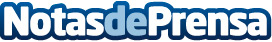 what3words simplifica en tres palabras la  localización en cualquier parte del planetaLanzada en español la aplicación gratuita que determina, con precisión de dos metros, cualquier ubicación, superando la concreción de la dirección postal, y la facilidad de recordar del GPSDatos de contacto:Iñigo Eguillorsocio director669120046Nota de prensa publicada en: https://www.notasdeprensa.es/what3words-simplifica-en-tres-palabras-la-localizacion-en-cualquier-parte-del-planeta Categorias: E-Commerce http://www.notasdeprensa.es